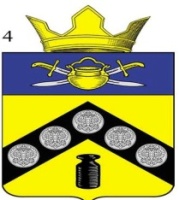 АДМИНИСТРАЦИЯПИМЕНО-ЧЕРНЯНСКОГО СЕЛЬСКОГО ПОСЕЛЕНИЯКОТЕЛЬНИКОВСКОГО МУНИЦИПАЛЬНОГО РАЙОНАВОЛГОГРАДСКОЙ ОБЛАСТИПОСТАНОВЛЕНИЕот «02» марта 2021 года  № 15О внесении изменений в постановление Администрации Пимено-Чернянского сельского поселения Котельниковского муниципального района Волгоградской области № 11 от 09.02.2021 «Об определении стоимости услуг, предоставляемых на территории Пимено-Чернянского сельского поселения Котельниковского муниципального района Волгоградской области  согласно гарантированному перечню услуг по погребению, и требований к их качеству»	В соответствии с Постановлением Губернатора Волгоградской области № 123 от 20.02.2021 «Об индексации в 2021 году социального пособия на погребение и возмещения специализированной службе по вопросам похоронного дела стоимости услуг, предоставляемых согласно установленному законодательством Российской Федерации гарантированному перечню услуг по погребению»,  Уставом Пимено-Чернянского сельского поселения Котельниковского района Волгоградской области, администрация Пимено-Чернянского сельского поселения постановляет: Внести следующие изменения в постановление администрации Администрации Пимено-Чернянского сельского поселения Котельниковского муниципального района Волгоградской области № 11 от 09.02.2021 «Об определении стоимости услуг, предоставляемых на территории Пимено-Чернянского сельского поселения Котельниковского муниципального района Волгоградской области  согласно гарантированному перечню услуг по погребению, и требований к их качеству» (далее по тексту - Постановление):Приложение № 1 к Постановлению изложить в новой редакции:Приложение № 1 к постановлениюАдминистрации Пимено-Чернянского сельского поселения№ 11 от 09.02.2021СТОИМОСТЬуслуг, предоставляемых на территории Пимено-Чернянского сельского поселения Котельниковского муниципального района Волгоградской области согласно гарантированному перечню услуг по погребению, возмещаемых за счет средств бюджета Волгоградской области, и требования к их качеству.Настоящее постановление вступает в силу со дня подписания, подлежит обнародованию в порядке, предусмотренном п.2 статьи 32 Устава Пимено-Чернянского сельского поселения и распространяет свое действие на правоотношения, возникшие с 01.02.2021 года.Глава Пимено-Чернянского сельского поселения 		                                	                              О.В. Кувшинов№ п\пПеречень услуг по погребениюХарактеристика работЕдиница измеренияСтоимость (руб.)1Оформление документов, необходимых для погребенияОформление свидетельства о смерти1 оформление бесплатно2Предоставление и доставка гроба и других предметов, необходимых для погребения, в том числе:1 услуга1852,652.1.Предоставление гробаГроб стандартный, строганный из натуральных пиломатериалов толщиной 25-32 мм, обитый внутри пленкой, с ножками (размер 2,0х0,7х0,7)1 гроб1493,872.2Доставка гроба и других предметов, необходимых для погребенияПогрузка в автокатафалк гроба и других предметов, необходимых для погребения, согласно счету-заказу, доставка гроба и других предметов, необходимых для погребения, вместо нахождения тела (останков) умершего в назначенное время похорон и выгрузка (с подъемом предметов, необходимых для погребения, на первый этаж).  Стоимостью доставки гроба и других предметов, необходимых для погребения, предусмотрена их доставка из салона магазина в местонахождение тела (останков) умершего на расстояние до 25 км с учетом холостого пробега.1 доставка (перевозка)358,783Перевозка тела (останков) умершего на кладбищеВынос закрытого гроба с телом (останками) умершего рабочими специализированной  службы (4 чел.) из  помещения морга или дома и установка  в автокатафалк, перевозка тела (останков) умершего на кладбище, перенос гроба с телом (останками) умершего к месту захоронения. В стоимость перевозки автокатафалком тела (останков) умершего входит перевозка от места нахождения тела (останков) умершего до кладбища на расстояние до 20,5 км. включая холостой пробег1 перевозка2112,814Погребение тела (останков) умершего, в том числе1 погребение2534,544.1.Рытье стандартной могилыРасчистка и разметка места могилы, рытье могилы вручную или механизированным способом с последующей доработкой вручную (размер 2,0х1,0х1,5)1 могила1057,464.2ЗахоронениеЗабивка крышки гроба, опускание гроба в могилу, засыпка могилы и устройство надмогильного холма, установка регистрационной таблички1 погребение453,194.3Поднос гроба с телом на кладбище к могиле1 похорон1023,89Итого стоимость услугИтого стоимость услугИтого стоимость услуг1 похороны6500,00